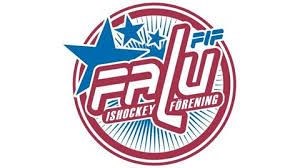 Ungdomskommittén 190307 Betingsdokumentet Uppdaterat/LennartFolder för “nya” lag och medlemmar Lars Mäkiaho uppdaterar denna för att täcka mer information till nya medlemmar och lag. Status ? Kick-off 2019Blev lite en del nya idéer kring detta och en av tankarna var att ha en falu if dag med matcher och annat kul. Ny Styrelse 20181201 Och med det ny Sportkommitté, Marknadskommitté mmlaget.se De olika rollerna ska finnas med på laget.se detta för att informationen ska vara lättillgänglig lagledare, ekonomiansvarig, betingsansvarig och huvudtränare Jag (Lennart) har börjat titta på rolldokumentet och finns en del förändringar/förtydliganden att göra Kurser/utbildning Utbildning för tränare och materialare - plocka upp i styrelsen och/eller sportkommittén Finns även en del temaföreläsningar som sisu håller om tex laganda, kamratskap teambuilding mm. Se länk nedan:http://www.dalaidrotten.se/ekonomisktstod/Idrottslyftet/temaforelasningar/Utvecklingssamtal etc. med spelare  Under våren 18 skedde det att något av våra lag hade “utvecklingssamtal” med spelare i cafeterian samtidigt som kiosken var öppen. Detta medförde att kioskpersonal och cafeteriagäster ombads vara tysta, vilket skapade en mycket märklig stämning. Önskvärt att detta inte inträffar igen. Status? Har detta tagits upp med tränare i teamen Diskussion kring föreningskultur/Policy Hur skapar vi tillgängliga förebilder i äldre spelare för våra yngre? En viktig del av vår föreningspolicy, något i stil med att alla spelare ska kunna spela ishockey så länge man vill och utvecklas så långt man kan.  Verksamhetsplan och röda tråden har tagits upp på dom två senaste möterna och båda dessa kommer ses över av sportkommittén Röda tråden gäller tills ny tagits fram av sportkommittén, finns en del undantag som tex: betalar inte föreningen för cuper och damasker mm.TräningstiderFinns en önskan från många team om mer fasta träningstider, har varit många ”flytande” tider i år upplevs det som.Finns även funderingar om man kan samordna tiderna med bandyn innan deras is ligger klar. Många upplever att det är svårt att hinna till träningarna (framför allt yngre lagen) och man ser att tex bandyns P14-P18 har tider som borde vara till dom yngre som faktisk inte kan ta sig själv till träningarna ännu. Vet ej hur man skulle kunna lösa detta men känns som att styrelsen får titta på detta.Utdelning till lagenVi tar upp det igen på nästa UK möte Status på cuper som är aktuella:Kullacupen 16 mars (Ulag/flick bemannar kiosk, sek mm) Falu If cupen 17 mars (Team 09 bemannar kiosk, sek mm)Avslutnings cupen 23/3 Osäker på om den blir avTomas Jonsson Cup 29 – 31/3 Bemanning klar   RM  5–7 april (cupmöte 17/2) Nytt möte för att kolla av statusKoppar pucken 2019 status ?Nyårscupen 2020 status Ligger på cuponline sedan 5/3RiksmästerskapenArbetslista utskickad till lagen, vi kallar till ett möta för att stämma av under V 11-12Cuper mmConny har skickat ut ett nytt förslag på cuper och arrangemang samt en ny fördelning av vinster mm. Uk kollar igenom detta innan fredag 8/3  UK kollade dokumenten och har inga invändningar mot förslagen i nuläget. Finns även funderingar kring arbetsfördelning vid dom olika cuperna, finns en del alternativ vad icke arrangerande lag hjälper till med tex:Enbart kioskKiosk, lunchKiosk, lunch och middagEller annat alternativKänns som vi får diskutera denna fråga mer i UK/Styrelse innan säsongsstart, min tanke är att man kör lika arbetsinsats varje gång tex (Kiosk, lunch och middag).Är enklare om det finns en mall vad som ska fördelas ut på dom andra teamen vid interna, sen kan det vara så att något lag inte mäktar med och då ska vi givetvis fördela ut mer bemanning. RiksmästerskapenArbetslista utskickad till lagen, vi kallar till ett möta för att stämma av under V 11-12Till möte 7/3Vite på 1000: - om man inte grovstädar (sopar, tar upp tejp mm) omklädningsrum efter träning, cuper mmKickoff 2019 (Falu IF dag)Ser ofta bedrövligt ut i halltecs sliprum (städrutiner) samt se över vilka som ska använda utrustningen och i det läget ha koder till maskinerna. Får känslan att många har koderna och slipar utan att ha nån vetskap om hur dom ska användas och skötas  Ansvaret för Gutz ? Ej klartBeting inför hösten, summa? Samma försäljningsalternativ?   Gäller den befintliga röda tråden tills ny tagits fram. Den gäller med vissa undantag tex damasker och cuper betalas ej av föreningenFördelning av medel från genomförda cuper: Hur gör vi?Beställa utkörning av frukost till RM ? (Johan) Funkar om vi beställer minst en vecka i förvägAlla pass utdelade till TJC och RMNy fördelningsplan på cuper 19/20 UK tycker det ser bra utNya och befintliga cuper 19/20       UK tycker det ser bra ut Städning av omklädningsrum efter träning/matcher, ledare bör kolla av rummen efter träning eller match. Grovstädning ska göras (plocka bort tejp och sopa av golv kolla dusch och toalett så det ser ok ut. till lagledarna - representanter i ungdomskommittén skall entledigas från visst antal “jobb” Nästa möte: 6/4 i cafeterian anteckningar: Lennart KarlssonJon Olsen               Team 08Lennart Karlsson    Team 08Henrik Hannersjö    Ulag/flickJohan Kovacevic    Team 07Cissi                        A-pojkStyrelsenIngen från styrelsenEj representeradeTeam 05, Team 06,Team 09, Team  10 och Team 11